Ministarstvo poljoprivredeJAVNI POZIV za provedbu Programa za sufinanciranje organiziranog nastupa hrvatskih gospodarstvenika na velikim međunarodnim sajmovima i natjecanjima u inozemstvu za 2024. godinuDatum raspisivanja Javnog poziva: 1. veljače 2024. godineRok za dostavu prijava: 1. ožujka 2024. godineOSNOVNE INFORMACIJE O JAVNOM POZIVU Cilj Javnog poziva:Cilj Javnog poziva za provedbu Programa za sufinanciranje organiziranog nastupa hrvatskih gospodarstvenika na velikim međunarodnim sajmovima i natjecanjima u inozemstvu (u daljnjem tekstu: Javni poziv) je davanje podrške organiziranim nastupima hrvatskih proizvođača na velikim međunarodnim sajmovima i natjecanjima u inozemstvu u svrhu promocije hrvatskih poljoprivredno- prehrambenih proizvoda.  Financijski okvir programa i projekataVrijednost Javnog poziva je 140.000,00 eura. Sredstva za financiranje Javnog poziva su osigurana u Državnom proračunu Republike Hrvatske za 2024. godinu, u okviru razdjela 060 Ministarstva poljoprivrede (u daljnjem tekstu: Ministarstvo). Ovisno o interesu korisnika, Ministarstvo može osigurati dodatna sredstava za navedenu namjenu te će isto tako planirati provedbu ovih aktivnosti u projekcijama proračuna za naredno programsko razdoblje. Ministarstvo nije u obvezi utrošiti cjelokupan iznos predviđenih sredstava za financiranje projekata po ovom Javnom pozivu. Prijavitelj može od Ministarstva zatražiti do 100% iznosa prihvatljivih troškova po ovom Javnom pozivu. Pravni okvirJavni poziv temelji se na Programu za sufinanciranje organiziranog nastupa hrvatskih gospodarstvenika na velikim međunarodnim sajmovima i natjecanjima u inozemstvu (u daljnjem tekstu: Program) i Pravilniku o provedbi Programa za sufinanciranje organiziranog nastupa hrvatskih gospodarstvenika na velikim međunarodnim sajmovima i natjecanjima u inozemstvu za razdoblje od 2024. do 2026. godine (u daljnjem tekstu: Pravilnik) koji se nalaze u prilogu Javnog poziva.PRIHVATLJIVOST PRIJAVITELJA I TROŠKOVA  Sudionici u provedbi Javnog poziva Prihvatljivi prijavitelji su:Jedinice regionalne samouprave Republike HrvatskeUdruge registrirane za poljoprivrednu proizvodnju kao osnovnu djelatnostKomorePoslovni subjekti i druge organizacijske strukture (stručna udruženja),a koji organiziraju zajednički nastup hrvatskih proizvođača u sektorima poljoprivrede, prehrambene industrije, ribarstva i akvakulture na velikim međunarodnim sajmovima i natjecanjima u inozemstvu. Iznimno od točke 1. i 3., prihvatljivi korisnici potpore moraju biti registrirani u pripadajućem registru najmanje dvije godine prije podnošenja prijave za dodjelu potpore putem Programa te su o tome prilikom prijavljivanja dužni dostaviti dokaz.Svi prihvatljivi korisnici moraju imati sjedište u Republici Hrvatskoj. Pravo prijave na Javni poziv nemaju:Jedinice lokalne samouprave i turističke zajednice. Prihvatljivi troškovi koji će se financirati putem Javnog pozivaFinancijska sredstva Programa dodjeljuju se u skladu s Poglavljem I. i člankom 24. Uredbe Komisije (EU) br. 2022/2472 o proglašenju određenih kategorija potpora u sektorima poljoprivrede i šumarstva te u ruralnim područjima spojivima s unutarnjim tržištem u primjeni članaka 107. i 108. Ugovora o funkcioniranju Europske unije (SL L 327/1 od 14. prosinca 2022.) (u daljnjem tekstu: Uredba). U tom smislu, prihvatljivi troškovi za aktivnosti koje će se kroz ovaj Javni poziv sufinancirati su jasno opisani u članku 12. Pravilnika.Samo se prihvatljivi troškovi uzimaju u obzir za dodjelu bespovratnih sredstava. Nužno je voditi računa da se prihvatljivi troškovi moraju temeljiti na stvarnim troškovima te da moraju biti potkrijepljeni odgovarajućom popratnom dokumentacijom (ponude, ugovori, računi, potpisne liste i sl.). Prilikom provjere prihvatljivosti Ministarstvo može tražiti pojašnjenja te izmijeniti ili smanjiti iznos kako bi se uklonile pogreške ili netočnosti. Iznos odobrenih sredstava se uslijed tih ispravaka ne može povećati. Obveza je i neposredan interes prijavitelja pružiti realan i ekonomičan proračun programa.Neprihvatljivima će se smatrati i drugi troškovi čije je financiranje već osigurano iz drugih izvora.POSTUPAK PRIJAVEOvdje se nalaze informacije o sadržaju prijave i obveznih obrazaca, o tome gdje i na koji način poslati prijavu, kao i informacije o rokovima za prijavu te kontaktima za upite u slučaju da potencijalni prijavitelj ima dodatna pitanja vezana za provedbu Javnog poziva. Potrebna dokumentacija za Javni pozivPrijava se smatra potpunom ako sadrži sve prijavne obrasce i obvezne priloge kako je zahtijevano u Javnom pozivu, odnosno pripadajućem Pravilniku.Kompletna prijava podrazumijeva dostavu sljedećeg:Zahtjev za dodjelu potpore (Obrazac 1)Izjavu o nepostojanju dvostrukog financiranja (Obrazac 2)Izjavu o nepovezanosti s ponuditeljima (Obrazac 3)Troškovnik (Obrazac 4)Tablicu prednosti pri odabiru (Obrazac 5)Za potrebe ispunjavanja Obrasca 5 potrebno je dostaviti dokaze o pojedinoj kategoriji sudionika koji će sudjelovati na sajmu ili natjecanju (potvrdu o registraciji proizvoda s oznakom, kopiju nagrade i/ili priznanja, potpisnu listu prijavljenih sudionika na sajam ili natjecanje).Program nastupa na sajmu/natjecanju koji sadrži barem:troškovnik aktivnostipopis planiranih aktivnostiplanirani broj zainteresiranih izlagača/natjecateljahodogram provedbe organizacije nastupa/natjecanjainformaciju o pokriću troškova od strane prijavitelja u iznosu ne manjem od 50% iznosa traženih sredstava.Potvrdu Porezne uprave iz koje je vidljivo da do dana prijave na Javni poziv prijavitelj ima podmirene odnosno uređene financijske obveze prema državnom proračunu Republike Hrvatske, ne stariju od 30 dana na dan podnošenja prijave za potporu i ovjerenu od strane Porezne uprave ili u obliku elektroničkog zapisa (e-Potvrda)BON2/SOL2 koji nije stariji od 30 dana na dan podnošenja prijavePotvrdu Porezne uprave o statusu obveznika PDV-a ne stariju od 15 dana od dana podnošenja prijavePresliku potpisnog kartona kod Financijske agencije za sve žiro račune ili potvrdu banke o žiro-računuNakon evaluacije pristiglih prijava, Ministarstvo šalje prijavitelju Odluku o dodjeli sredstava ili Odluku o odbijanju.U slučaju da prijavitelj dobije Odluku o dodjeli sredstava, pristupit će se potpisivanju Ugovora o dodjeli sredstava (u daljnjem tekstu: Ugovor), te je tada prijavitelj dužan u roku od 60 dana nakon održanog sajma ili natjecanja za kojeg su mu odobrena sredstva dostaviti i:Obrazac 6: Zahtjev za isplatu potpore Obrazac 7: Izjava da je prijavitelj ispunio ugovorne obaveze Obrazac 8: Završno izvješćeSve obrasce je potrebno popuniti elektronički na računalu u cijelosti. Obrasci potrebni za prijavu dostupni su na mrežnoj stranici Ministarstva.  Gdje poslati prijavuPrijavu je s obveznim obrascima i propisanom dokumentacijom (ne veću od 3MB po obrascu) potrebno poslati u elektroničkom i papirnatom (jedan izvornik) obliku.Prijava u papirnatom obliku sadržava obvezne obrasce vlastoručno potpisane od strane osobe ovlaštene za zastupanje i ovjerene službenim pečatom organizacije, nositelja prijave. Izvornik prijave se šalje preporučeno poštom, putem dostavljača ili osobno (predaja u pisarnici). Na vanjskom dijelu omotnice potrebno je istaknuti naziv Javnog poziva, zajedno s punim nazivom i adresom prijavitelja te napomenom “Ne otvaraj“.Papirnate prijave se šalju na sljedeću adresu:MINISTARSTVO POLJOPRIVREDE„Javni poziv za provedbu Programa za sufinanciranje organiziranog nastupa hrvatskih gospodarstvenika na velikim međunarodnim sajmovima i natjecanjima u inozemstvu za 2024. godinu“Ulica grada Vukovara 7810000 ZagrebPrijava u elektroničkom obliku (mail) sadržajno mora biti identična onoj u papirnatom obliku i šalje se na e-mail adresu: organizacija.skupova@mps.hr (formalno ovaj oblik prijave ne mora imati potpis, ali može se skenirati prijava u papirnatom obliku s potpisima i pečatom).Zakašnjele, nepotpune ili na drugi način podnesene prijave, koje nisu u skladu s uvjetima ovoga Javnog poziva i pripadajućeg Pravilnika, neće se razmatrati. Rok za podnošenje prijaveRok za podnošenje prijava traje od 1. veljače do 1. ožujka 2024. godine, odnosno do 16:00 sati istog dana.Smatrat će se da je prijava valjano podnesena:ako datum na poštanskom žigu na prijavi odgovara roku za podnošenje prijave, iliako je prijava dostavljena u Ministarstvo poljoprivrede putem dostavljača ili osobno u roku za podnošenje prijave, a za što će prijavitelju biti izdana potvrda o točnom vremenu prijema pošiljke.Sve prijave poslane izvan roka neće biti uzete u razmatranje. Kome se obratiti ako imate pitanja?Sva pitanja vezana uz Javni poziv mogu se postaviti isključivo elektroničkim putem, slanjem upita na sljedeću adresu elektronske pošte:organizacija.skupova@mps.hrOdgovori na upite u najkraćem mogućem roku poslat će se izravno na adrese onih koji su pitanja postavili.Ministarstvo nije obvezno davati daljnje informacije o postupku evaluacije nakon isteka roka za podnošenje prijava.U svrhu osiguranja ravnopravnosti svih potencijalnih prijavitelja, Ministarstvo ne može davati prethodna mišljenja o prihvatljivosti prijavitelja, partnera, aktivnosti ili troškova navedenih u prijavi.PROCJENA PRIJAVA I DONOŠENJE ODLUKE O DODJELI SREDSTAVASve pristigle i zaprimljene prijave proći će kroz sljedeću proceduru:4.1. Pregled prijava u odnosu na propisane uvjete Javnog pozivaMinistarstvo će osnovati Povjerenstvo za provedbu Javnog poziva i ocjenjivanje prijava.Povjerenstvo čine zaposlenici Ministarstva koji su upoznati s ciljevima Javnog poziva, Programa i Pravilnika, propisanim uvjetima koji moraju biti zadovoljeni, s opisom problema te prioritetima za financiranje.Članovi Povjerenstva ne smiju biti u sukobu interesa o čemu moraju potpisati posebnu izjavu. Povjerenstvo pri otvaranju prijava pregledava ispunjavaju li sve pristigle prijave propisane uvjete sukladno uvjetima navedenima u Javnom pozivu i pripadajućem Pravilniku.Izmjene i dopune dokumentacije koja se podnosi u prijavi moguće je izmijeniti i/ili dopuniti samo na traženje Ministarstva. Ministarstvo ima pravo zatražiti od prijavitelja dodatna objašnjenja ili informacije, uz dostavljenu cjelovitu prijavu, a prijavitelju će se osigurati razmjeran rok za dostavu zatraženog. Ako prijavitelj ne dostavi u zadanom roku zatražena dodatna objašnjenja ili informacije na zahtjev Ministarstva, prijava će biti odbačena.Nakon provjere svih pristiglih i zaprimljenih prijava u odnosu na propisane uvjete Javnog poziva, prikupljenih dodatnih objašnjenja ili informacija uz pojedine prijave, Povjerenstvo izrađuje popis svih prijavitelja koji su zadovoljili propisane uvjete.Ministarstvo će pisanim putem obavijestiti prijavitelje koji nisu zadovoljili propisane uvjete o razlozima odbijanja njihove prijave. 4.2. Obavijest o donesenoj odluci o sufinanciranjuNa temelju prijedloga Povjerenstva Odluku o sufinanciranju donosi čelnik Ministarstva poljoprivrede, a ista će biti objavljena i na službenoj web stranici Ministarstva. Nakon objave Odluke o sufinanciranju, Ministarstvo prijaviteljima dostavlja pisane pojedinačne obavijesti o dodjeli odobrenog iznosa ili o odbijanju prijave.4.3. Postupanje s dokumentacijomZaprimljene prijave odobrenih aktivnosti sa svom pratećom dokumentacijom Ministarstvo neće vraćati. Zbog toga ne treba slati izvornike već preslike svih važnih dokumenata/priloga, osim ako se to ne traži propisanim uvjetima Javnog poziva odnosno Pravilnika.4.4. Informiranje i vidljivostKorisnik mora osigurati vidljivost financiranja od strane Ministarstva poljoprivrede tijekom sudjelovanja na velikom međunarodnom sajmu ili natjecanju. Na svim materijalima vezanim za Program korisnik ističe grb Republike Hrvatske ispod kojeg je istaknut naziv Ministarstva poljoprivrede. Cilj informiranja i vidljivosti je podizanje svijesti javnosti, medija i dionika o ulozi tijela državne uprave koja financiraju organizirani nastup te rezultatima i učincima financiranih programa i aktivnosti.4.5. Ugovaranje, praćenje te obustavljanje i povrat isplaćenih sredstavaMinistarstvo priprema i potpisuje Ugovor s prijaviteljem za čiju prijavu su odobrena financijska sredstva, sukladno Odluci iz točke 4.2.Ministarstvo će kontrolirati namjensko trošenje odobrenih sredstava na temelju obveznog opisnog i financijskog izvješća koji je korisnik dužan dostaviti, u skladu s odredbama Ugovora.U slučaju kada korisnik nenamjenski utroši odobrena financijska sredstva ili na drugi način krši obveze proizašle iz Ugovora, daljnje financiranje će se ukinuti i zatražiti povrat uplaćenih sredstava uz pripadajuću zakonsku kamatu.Sva ostala prava i obveze korisnika uredit će se Ugovorom.POPIS OBRAZACA 	Obrazac 1: Zahtjev za dodjelu potpore Obrazac 2: Izjava o nepostojanju dvostrukog financiranjaObrazac 3: Izjava o nepovezanosti s ponuditeljemObrazac 4: TroškovnikObrazac 5: Tablica prednosti pri odabiruObrazac 6: Zahtjev za isplatu potpore Obrazac 7: Izjava da je prijavitelj ispunio ugovorne obaveze Obrazac 8: Završno izvješćePRILOZIProgram za sufinanciranje organiziranog nastupa hrvatskih gospodarstvenika na velikim međunarodnim sajmovima i natjecanjima u inozemstvu Pravilnik o provedbi Programa za sufinanciranje organiziranog nastupa hrvatskih gospodarstvenika na velikim međunarodnim sajmovima i natjecanjima u inozemstvu za razdoblje od 2024. do 2026. godine PRIJAVITELJSubjekt koji podnosi prijavu za dodjelu potpore u okviru ovog Javnog pozivaKORISNIK Prijavitelj koji, nakon što je njegova prijava pozitivno ocijenjena na natječajnoj proceduri ovog Javnog poziva, sklapa ugovor s Ministarstvom MINISTARSTVODavatelj financijskih sredstava po ovom Javnom pozivu je Ministarstvo poljoprivrede koje planira i provodi ocjenjivanje, ugovara, financira i prati provedbu prijava iz ovog Javnog poziva 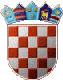 